SEBCO POOL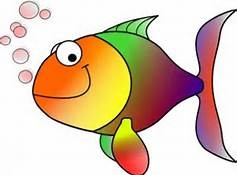 2018 GROUP SWIM LESSON REGISTRATIONSwimmer’s Name ____________________________________________  Age _________Parent’s Name _____________________________________ Phone # ___________________________Address ______________________________________________________________________________Email address _________________________________________________________________________Does the swimmer have any medical condition or special needs the instructor should be aware of:  (i.e. diabetes, asthma, seizures) Yes ______   No ______  If yes, please explain ____________________________________________________________________________________________________________________________________________________________________________________________Each session is comprised of four 60 minute lessons, Monday – Thursday.  Make-up lessons will be offered if class needs to be cancelled for any reason.  Although we have no minimum age for swimmers, all must be potty trained.  PLEASE NOTE:  There are NO REFUNDS for missed lessons, no-shows or if your child is not willing to participate once classes start.  Parents are not permitted in the pool, or on the pool deck during lessons.  If your child is not willing to participate and/or disrupting class, the lifeguard will ask that you remove your child for his, and other swimmer’s safety.  Please choose your session below:       Session One (June 11 to June 14)                                       Session Two (June 18 to June 21)        10:45 am - 11:45 am, Mon. – Thurs.                                   10:45 am – 11:45 am, Mon. – Thurs.       Session Three (June 25 to June 28)                                     Session Four (July 9 to July 12)        10:45 am - 11:45 am, Mon. – Thurs.                                  10:45 am – 11:45 am, Mon. – Thurs.                                                 Fridays reserved as rain make-up dates (6/15, 6/22, 6/29 & 7/13)      Pass-holder $20/session (Pass #__________) or                Non-Pass-holder $30/session Class size is limited and your child’s spot in the session is not confirmed until payment and signed registration are received at the pool.  First come first served!  All payments MUST BE received prior to first day of session.   You will be notified via email of your child’s Session and Level # prior to first day of session.   Swimmers must exit the immediate pool area from 11:45am – 12:00pm when lifeguards are not on duty.  NO ONE IS PERMITTED IN THE WATER AT THIS TIME!       My child took swimming lessons at SEBCO last season, or last session.  He/She achieved level _____.       My child has not taken swimming lessons at SEBCO Pool.Please estimate your child’s current skills and abilities by choosing one of these descriptions:        LEVEL 1 - Child hasn’t had any swimming lessons or doesn’t exhibit the skills on the next line         LEVEL 2 - Child opens eyes under water, submerges mouth & nose, floats on back, glides on front & enters and exits the water independently         LEVEL 3 - Child exhibits all the skills above as well as: goes under water, treads water, can front float & rollover to a back float and can push off and swims using a combination of arm and leg actions for 15 feet on both front and back. Child needs stroke development         LEVEL 4 -  Child exhibits skills above and can jump into deep water & return to the side, swim front crawl for 15 yards with face in the water, tread water for 30 seconds, and dive in from kneeling position, needs stroke improvement         LEVEL 5 - Child exhibits all the skills above and can swim front crawl for 25 yards, float on back for one minute, swim elementary backstroke and the breaststroke for 15 yards Permission:I understand that SEBCO Pool Association assumes no responsibility for the safety of any users of the pool or equipment or loss or damage to personal property.  Parent/Guardian Signature: ______________________________________ date: ____________Pool office use: Payment date: ____________ cash or check # _________ Level assigned: ______ (level passed_____)